Nieuwstraat 11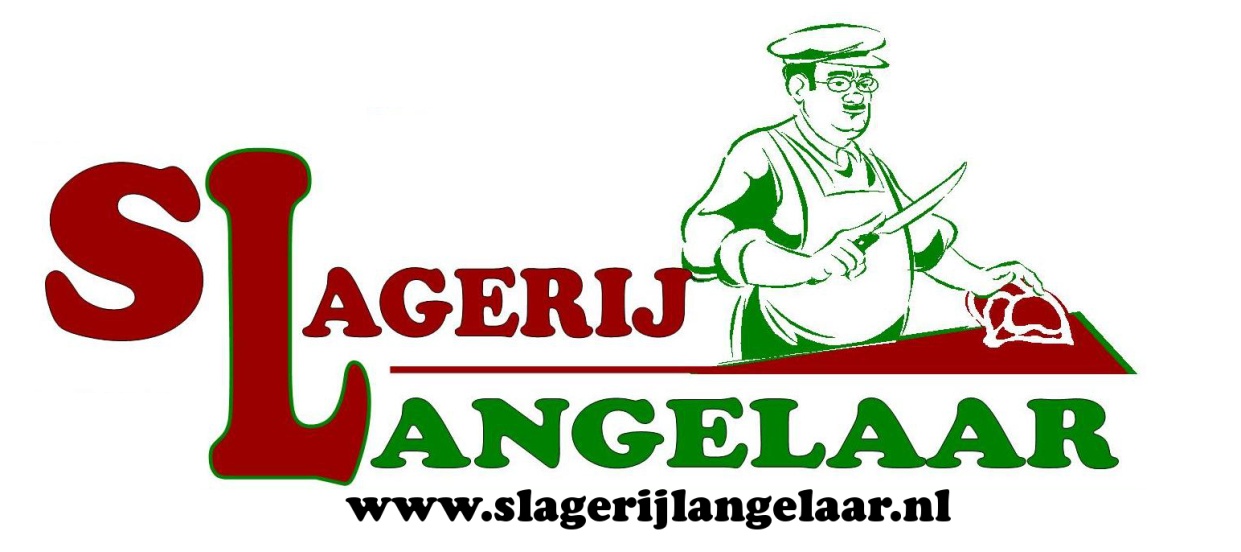 3628 AB Kockengen								0346-241216BARBECUE BESTELLIJSTAantal					€	     Aantal					€……… hamburger		p/st.	0,89	    ……… kipsaté		p/st.	0,85……… beefburger		p/st.	1,70      ……… shaslick 		p/st   1,40……… U.S.A. burger	    100 gr.	1,15	    ……… varkenshaassaté	p/st.	1,30	    ……… biefstuksaté	p/st.  1,35……… casselerrib		p/st.	1,45	    ……… globe spies		p/st   1,35……… kipfilet gem.		p/st.	1,50      ……… kinderspies		p/st   1,35……… drum stick 	         p/st.	1,05      ……… hawai spies	p/st   1,20……… bbq worstje		p/st.	0,99      …… kruidenboter 		100 gr. 1,30     ……… runderschnitzel 	p/st.	1,89      …… bruchetta		100 gr. 1,40……… gem. speklap		p/st.	1,10      …… knoflooksaus		100 gr. 0,95……… varkensoester	     100 gr.	1,40      …… peterseliesaus		100 gr. 0,95……… spare ribs	     100 gr.  1,20	    …… truffelmayonaise	100 gr. 1,30……… vegetarische hamburger		p/st.  1,79……… vegetarische groenteschijf		p/st	1,79All-in barbecuepakket per persoon € 12,50Aantal pakketten……..Bij gebruik van één van onze barbecues:Schoonmaakkosten: € 12,00Gas: € 17,50Verhuur statafels: € 3,00Statafel met rok: € 6,-Naam…………………….............

Adres:……………………………..Tel.:……………………………….Datum:…………………………….2x  kipsatéknoflook  +  peterselie + satésaus1x hamburger175 gr. Salade1x kipfiletStokbrood1x casselerribKruidenboter1x bbq worstborden en bestek